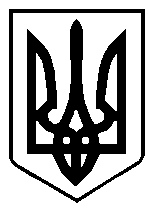 УКРАЇНАРІВНЕНСЬКА ОБЛАСТЬм.ВАРАШ	Р О З П О Р Я Д Ж Е Н Н Яміського голови23 травня 2022 року	                                                              № 97-Род-22-7180	З метою забезпечення надання послуг з комплексної реабілітації (абілітації) отримувачам послуг, відповідно до законів України «Про реабілітацію осіб з інвалідністю в Україні», «Про основи соціальної захищеності осіб з інвалідністю в Україні», «Про правовий режим воєнного стану», Указу Президента України від 24 лютого 2022 року № 64/2022 «Про введення воєнного стану в Україні», керуючись статтею 42 Закону України «Про місцеве самоврядування в Україні»: 	1. Вараському міському центру комплексної реабілітації для осіб з інвалідністю імені З.А.Матвієнко відновити надання послуг з комплексної реабілітації (абілітації) отримувачам послуг на Програмі амбулаторного перебування, на період воєнного стану, в приміщенні дошкільного навчального закладу (ясел-садка) комбінованого типу № 4 Вараської міської ради. 	2. Начальнику Управління освіти виконавчого комітету Вараської міської ради Олені КОРЕНЬ тимчасово надати приміщення дошкільного навчального закладу (ясел-садка) комбінованого типу № 4 Вараської міської ради Вараському міському центру комплексної реабілітації для осіб з інвалідністю імені З.А. Матвієнко та забезпечити їх необхідною матеріально-технічною базою для надання послуг з комплексної реабілітації (абілітації) отримувачам послуг на Програмі амбулаторного перебування.	3. Директору Вараського міського центру комплексної реабілітації для осіб з інвалідністю імені З.А. Матвієнко Наталії ФЕДІНЧИК організувати роботу з урахуванням воєнної ситуації та забезпечити надання послуг комплексної реабілітації (абілітації) для отримувачів послуг на Програмі амбулаторного перебування. 	4. Контроль за виконанням розпорядження залишаю за собою. Міський голова				 Олександр МЕНЗУЛПро відновлення надання послуг з комплексної реабілітації (абілітації) отримувачам послуг на Програмі амбулаторного перебування у Вараському міському центрі комплексної реабілітації для осіб з інвалідністю імені З.А.Матвієнко на період воєнного стану 